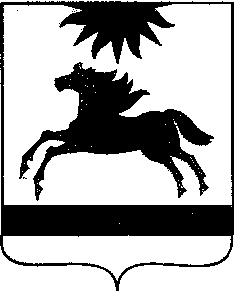   ЧЕЛЯБИНСКАЯ ОБЛАСТЬСОБРАНИЕ ДЕПУТАТОВАРГАЯШСКОГО МУНИЦИПАЛЬНОГО РАЙОНАРЕШЕНИЕОб учреждении  премии главы Аргаяшского муниципального района имени Катибы Киньябулатовой – известного писателя и поэта Республики Башкортостан             Собрание депутатов Аргаяшского муниципального района РЕШАЕТ:           1.Учредить премию главы Аргаяшского муниципального района  имени Катибы Киньябулатовой.    2.Утвердить Положение о  литературной премии имени Катибы Киньябулатовой – известного писателя и поэта Республики Башкортостан (приложение).   3.Создать комиссию по присуждению премии  главы Аргаяшского муниципального района  имени Катибы Киньябулатовой и утвердить  ее состав.Глава Аргаяшского                                                   Председатель  Муниципального района                                         Собрания депутатов                                               И.М.Валишин                                             Т.М. Антоняк Приложение к решению Собрания депутатов Аргаяшского муниципального района от 28.06.2017 г. №52Положение о литературной премии имени Катибы Киньябулатовой – известного писателя и поэта Республики БашкортостанЛитературная премия имени Катибы Киньябулатовой, выдающейся башкирской поэтессы учреждается с 2017 года в канун 100-летия со дня рождения. Ее  славное имя тесно и неразрывно связано с Аргаяшским районом. В деревне Мавлютово она родилась 15 сентября 1920 года, многие годы работала учительницей в селе Кулуево и по ее последнему желанию после смерти в 2012 году была похоронена на малой Родине, в деревне Биккулово. В произведениях Катибы Киньябулатовой звучат темы любови к Родине, к своему народу, землякам, ко всему доброму и светлому. Она автор прекрасных лирических стихов о женщине, о любви к родному краю. У нее немало удивительных по силе поэтического звучания произведений для детей. Неоценимо значение ее богатого, многогранного и самобытного творчества для духовного развития народа.1.Учредители премии. Цели и задачи. Литературная премия имени Катибы Киньябулатовой учреждается главой администрации Аргаяшского муниципального района и районным Собранием депутатов в честь уроженки д. Мавлютово, известной поэтессы, прозаика Республики Башкортостан Катибы Киньябулатовой. Главными задачами являются:пропаганда и популяризация имени и творчества поэтессы;поощрение творческой деятельности молодых  местных литераторов;воспитание чувства дружбы между народами;возрождение, сохранение и укрепление духовно-нравственных   традиций башкирского народа.2.Условие и порядок присуждение премии. Премия присуждается один раз в два года, по четным годам (2018,2020 и т.д.) 15 сентября,  в день рождения поэта Катибы Каримовны Киньябулатовой. Лауреату премии вручается диплом и денежная премия в сумме 10 (десять) тысяч рублей. В соискании премии принимают участие как профессиональные, так и непрофессиональные авторы (допускаются неопубликованные произведения), родившиеся или жившие на территории Аргаяшского района и связанные своим творчеством с Аргаяшской землёй. В их произведениях художественной прозы или поэзии должны отражаться идеи патриотизма, отличаться высоким художественным уровнем, воспевать природу родного края, человека труда, дружбу и сотрудничество многонационального народа в ярких художественных образах. В материалах по истории и краеведению, фольклору должно быть  глубокое и объективное исследование истории родного края, научность, новизна.   Устанавливается две номинации литературной премии имени Катибы Каримовны Киньябулатовой:Художественная литература (поэзия, проза, драматургия и т. д.);Краеведение (топонимика, фольклор);   Право выдвижения кандидатур на соискание премии представляется литературно-художественным объединениям, учебным заведениям, трудовым коллективам, редакциям, отдельным гражданам, сельским поселениям.    Организационную работу комиссии обеспечивает администрация Аргаяшского муниципального района.   Документы и произведения на соискание премии  представляется в комиссию в течение июня-августа. Вручение премии и соответствующего диплома производятся в День рождения поэта в Аргаяше.   3.Требования к авторам произведений.   Авторы, желающие принять участие в соискании премии, присылают поэтические и прозаические произведения на башкирском, русском языках по адресу:  456880, Челябинская область, с. Аргаяш, ул. 8 Марта, 38. администрация Аргаяшского муниципального района.   Произведения должны быть отпечатаны на стандартных листах формата А-4 (газетные вырезки не рассматриваются). Одновременно  представляется электронный вариант произведения, выдвинутого  на конкурс. Требования к тексту: шрифт – Times New Roman, размер – 14, интервал – 1,5. поля верхнее и нижнее – , левое – ., правое – .   Также указывается адрес, возраст, профессия автора, членство в Союзе Писателей, литобъединениях, паспортные данные, ИНН, СНИЛС.Глава Аргаяшского муниципального района                                И.М. Валишин«  28 »   июня  2017  г.     № 51              с. Аргаяш